Finals Preparation: Step TwoEnd of Semester AssessmentBegin with your highest priority class and complete this assessment for each final. Make sure you are very clear on the material that is being testing. After completing an analysis of each final, highlight priority topics for each class. Priority topics are the chapters, concepts, or topics you know the least about. This will help you allocate your time for the next few weeksto commit to an active study plan to target your knowledge deficits.ClassFinal Exam DateFinal Exam Structure (essay, multiple choice, etc.)Final Exam Chapters/Topics (break into topics, weeks, chapters, etc.)Were there associated readings on this topic? (list them)What other resources can I use to review this topic? (slides, video, lecture notes, Kahn Academy, Quizlet, etc.)How well do I know this material? (1 = not at all, 5 = very well)What do I need to do before I can review this topic effectively?1.2.3.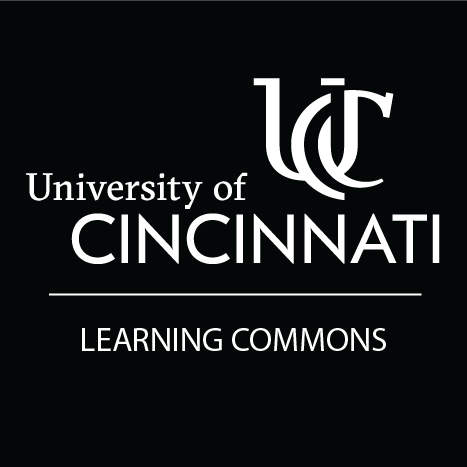 4.5.6.7.8.9.10.